In This June Issue: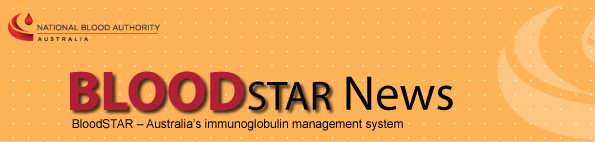 BloodSTAR Training Calendar: register now for SA, QLD & VIC trainingPrescribers and nurses: What you need to do to avoid treatment delays for your patientsFacility Administrators: How to be prepared for BloodSTAR BloodSTAR supported browsersKey process changes: Stock product and recording review outcomesFor further information and how to sign up for newslettersTraining Calendar: register now for SA, QLD & VIC trainingFace-to-face training and demonstration sessions will be provided by the NBA and the Blood Service in preparation for BloodSTAR. There will be training sessions for prescribers, nurses and dispensers. BloodSTAR Demonstration: 2 hour session open to all key stakeholders to give an overview of the system and discuss key business changes that will need to be addressed before the go live date.BloodSTAR Go Live Training: 1 hours session dedicated to a specific stakeholder group i.e. prescribers, nurses or dispensers. These sessions will go through the system in depth and discuss the functionality available from go live date onwards.July Training CalendarHow to registerFor more info about session times or to register for a session contact the NBA on 13 000 BLOOD (13 000 25663) or support@blood.gov.au. Look out for training in other states and territories in upcoming editions of BloodSTAR Newsletter closer to rollouts dates in those areas.  Can I join via video conferencing?If you cannot attend face-to-face sessions, video conferencing will be available from some of the locations. Flyers will be distributed shortly containing details on how to register for sessions and login details for video conferencing. Prescribers and nurses: What you need to do to avoid treatment delays for your patientsIf you a specialist, registrar, resident, intern or nurse practitioner in any other State or Territory or working in a NSW private facility that manage patients on IVIg or SCIg treatments you MUST register as soon as possible. IMPORTANT: NSW Prescribers and Nurses working in NSW Health facilities do not need to register at this time.*To be able to smoothly transition patients to BloodSTAR to facilitate their treatment schedule and product management, it is imperative that their specialist be registered. Early registration will prevent unnecessary delays to treatment.When do I need to register by?Are you in NT, SA or QLD?If you are a prescriber of IVIg or SCIg or a nurse who manages patients receiving IVIg or SCIg, you must REGISTER NOW for BloodSTAR as your go live dates are fast approaching with NT going live on 14 July, SA on 1 August and QLD on 22 August.Other states/territoriesPrescribers and nurses working in WA, VIC, ACT, TAS and NSW Private Facilities only can be prepared and register now. NSW Public Health Facilities onlyRegistration for prescribers and nurses working in NSW Public Health facilities do not need to register at this time. The NSW Ministry of Health is currently working with the CEC, NSW eHealth, NSW Health Pathology, and the NBA on how best to action BloodSTAR requirements in NSW Public Health facilities.How to registerDetails on how to register for BloodSTAR and other helpful tips are available at www.blood.gov.au/bloodstar-support-materials. On this page you will find information on:How to registerHow to approve or reject a user as a facility administratorTip sheets on what BloodSTAR will mean to prescribers, nurses and dispensers.Videos demonstrating;An Initial Authorisation request for prescribersReviewing user access requests  for facility administratorsWhy register now?If you are a Treating Medical Specialist your currently authorised patients will be entered into BloodSTAR for you if:you register at least 8 weeks prior to your State/Territory go live for BloodSTAR, your patients have provided consent (and a copy has been provided to the Australian Red Cross Blood Service) your patient/s have authorisation beyond the go live date, and the treating facility is registered for BloodSTAR.To ensure patients are entered into BloodSTAR in preparation for each State/Territory go live date the patients’ Treating Medical Specialist MUST be registered.What if my patient has authorisation to receive Ig beyond the go live date?You need to confirm and action the details sent to you from the Blood Service If you are a treating medical specialist with patients who have authorisation to receive Ig beyond your State/Territory go live date, the Blood Service either have or will soon be mailing information to you. The Blood Service will be requesting confirmation of your patients’ details for entry into BloodSTAR and advising, for each patient, whether the Blood Service has a copy of their consent on file or if a copy needs to be provided. To avoid unnecessary interruption to your patients’ Ig treatment, please take the time to carefully review the contents of this letter, complete the required information and return it to the Blood Service by the requested date.Facility Administrators: How to be prepared for BloodSTARAs each of the BloodSTAR go live dates approach it is critical that the Facility Administrators keep up to date with their user registrations. This is particularly important for when Treating Medical Specialists register as their patients can be entered onto BloodSTAR only after they are approved by the facility administrator. For more information on how to approve or reject user requests, please refer to either the tip sheet or video available at www.blood.gov.au/bloodstar-support-materials.Follow up on Facility AdministratorsThe NBA will be following up with all facilities without facility administrators to ensure they register at least one facility administrator before their State/Territory go live. It is critical that one facility administrator is active for the site so that all users requesting access can have that access actioned. If you are contacted by the NBA please action the required steps described as soon as you can to ensure as smooth a transition as possible.Reminders and To-Do-ListsRegister your facility, particularly private room facilities – If you review and manage patients from your private facility or consultation room you must register your facility. Please register at https://www.blood.gov.au/registering-your-facility-bloodstar User registrations must be completed now so you are ready for your State/Territory go live.Be familiar with the changes relevant to you – read the documents and action the check list for your role. Documents available at http://www.blood.gov.au/bloodstar-support-materials. BloodSTAR supported browsersBloodSTAR will be supported in the following browsers and versions:Internet Explorer: Version 8.0 +		Microsoft Edge: Version 12+		Firefox: Version 24+ Chrome: Version 35+			Chrome for Android		Safari	Mobile Safari
				For further details about supported browsers please visit www.blood.gov.au/blood-systems or contact the NBA on 13 000 BLOOD (13 000 25663) or support@blood.gov.au . Key process changes: Stock product and recording review outcomes There will be process change requirements at the BloodSTAR go live stage that users must be aware of and implement. These will be communicated in more detail before go live, however, some key changes include:Ig product can be kept as stock product by the dispenser from the BloodSTAR go live date – From your State/Territory go live date every dispenser will be able to order and manage a stock of their required Ig products. The details in BloodNet will assist you to manage this inventory. To assist in our national supply planning and management the NBA will be contacting dispensers who use the most significant amount of Ig product and discussing their future high level inventory management plans. Recording review outcomes are integral to continued access to product – Outcomes of patient reviews will need to be submitted in BloodSTAR where continuing access to product is required. The Continuing Authorisation request will need to be submitted prior to the existing authorisation end date to enable approval and further product to be dispensed past the current end date The Treating Medical Specialist and Requesting Medical Officer will receive notifications alerting them to a review that is required to be action in BloodSTAR. For further information and how to sign up for newslettersFurther information on BloodSTAR is available online at www.blood.gov.au/bloodstar or by contacting the NBA on 13 000 BLOOD (13 000 25663) or support@blood.gov.au.If this newsletter has been forwarded to you from a colleague but you would like to receive updates, Sign up for this newsletter by creating a BloodPortal account at https://portal.blood.gov.au and from the home page click on ‘My Subscriptions’ and ‘Subscribe’ to Immunoglobulin.Staff in NSW public facilities- do not need to register at presentThe NSW Ministry of Health is currently working with the CEC, NSW eHealth, NSW Health Pathology, and the National Blood Authority on how best to action BloodSTAR requirements in NSW Health facilities (i.e public facilities). Staff in NSW private facilities- Register nowAll staff working in private facilities across NSW need to register as soon as possible as outlined under the heading above ‘What action is required Now?’StateDate TimeDurationSessionLocationsSA4 JulVarious1 hrGo Live TrainingRoyal Adelaide HospitalSA5 JulVarious1 hrGo Live TrainingFlinders Medical CentreSA6 JulAM1 hrGo Live TrainingWomen’s and Children’s HospitalSA6 JulPM1 hrGo Live TrainingLyell McEwin HospitalQLD18 JulVarious1 hrGo Live TrainingMater Private Hospital, Lady Cilento, Townsville Hospital, Prince Charles Hospital and other sites TBC.QLD19 JulVarious1 hrGo Live TrainingWesley Hospital, Cairns Hospital, Nabour Hospital, Caboolture Hospital and other sites TBC.QLD20 JulVarious1 hrGo Live TrainingRedland Hospital, Logan Hospital, Mackay Base Hospital, and other sites TBC.QLD21 JulVarious1 hrGo Live TrainingRockhampton Hospital, St. Andrew's Toowoomba Hospital, Gold Coast University Hospital Toowoomba Hospital and other sites TBC.QLD22 JulVarious1 hrGo Live TrainingBundaberg Hospital and Hervey Bay.VIC25 Jul9:30am2hrsBloodSTAR DemoThe Royal Melbourne Hospital, ParkvilleVIC25 Jul2pm2hrsBloodSTAR DemoMonash Medical Centre, ClaytonVIC25 Jul6pm2hrsBloodSTAR DemoBlood Service Melbourne Processing Centre, West MelbourneVIC26 Jul9:30am2hrsBloodSTAR DemoRoyal Children’s Hospital, ParkvilleVIC26 Jul2pm2hrsBloodSTAR DemoThe Alfred Hospital, Melbourne